         Kingsfield Careers Week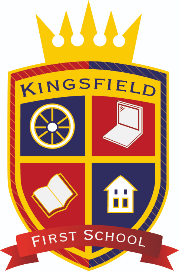 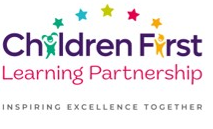 Firstly, we would like to say a HUGE thank you for showing interest in our careers week! Our aim from this week is to inspire our children and raise their aspirations for their future by experiencing and learning all about a variety of careers. Our motto is ‘IF YOU CAN SEE IT, YOU CAN BE IT’.We are truly grateful for your interest in supporting our careers week and we would like to make this experience as comfortable as possible for yourself and accommodate you as best as we can. Therefore, please could you take the time to read through and complete the following form to give us some more information. Please send the completed form electronically to office.kng@cflptrust.co.uk or alternatively, drop a paper copy off to our school office.
Please note that you may need to prepare some form of presentation for either the whole school assembly or classroom assemblies. An optional template will be shared to support with this. If you need any help, please contact the school office.You may also wish to bring any appropriate props/resources with you, please let the school office know what these are before attending. What happens next?
After you have completed the above form in full and returned it to Kingsfield First School, you will be emailed with a receipt of confirmation. In this email will be the confirmed dates and times for careers week along with a template presentation (if appropriate) and other information.We look forward to welcoming you to our school and inspiring our children…IF YOU CAN SEE IT, YOU CAN BE IT!Full name:Full name:Full name:Full name:Full name:Full name:Email:Email:Email:Email:Email:Email:Contact number:Contact number:Contact number:Contact number:Contact number:Contact number:Relation to Kingsfield First School:Relation to Kingsfield First School:Relation to Kingsfield First School:Relation to Kingsfield First School:Relation to Kingsfield First School:Relation to Kingsfield First School:Career that you will be sharing:Career that you will be sharing:Career that you will be sharing:Career that you will be sharing:Career that you will be sharing:Career that you will be sharing:Time spent in career:Time spent in career:Time spent in career:Time spent in career:Time spent in career:Time spent in career:What qualifications do you need for this job? Eg. Maths GCSE, Engineering degree, driving license etc.What qualifications do you need for this job? Eg. Maths GCSE, Engineering degree, driving license etc.What qualifications do you need for this job? Eg. Maths GCSE, Engineering degree, driving license etc.What qualifications do you need for this job? Eg. Maths GCSE, Engineering degree, driving license etc.What qualifications do you need for this job? Eg. Maths GCSE, Engineering degree, driving license etc.What qualifications do you need for this job? Eg. Maths GCSE, Engineering degree, driving license etc.What key skills does this job entail? Eg. Organisation, presentation, time management, data analysis etc.What key skills does this job entail? Eg. Organisation, presentation, time management, data analysis etc.What key skills does this job entail? Eg. Organisation, presentation, time management, data analysis etc.What key skills does this job entail? Eg. Organisation, presentation, time management, data analysis etc.What key skills does this job entail? Eg. Organisation, presentation, time management, data analysis etc.What key skills does this job entail? Eg. Organisation, presentation, time management, data analysis etc.What job opportunities does this career have?What job opportunities does this career have?What job opportunities does this career have?What job opportunities does this career have?What job opportunities does this career have?What job opportunities does this career have?Please answer yes/no to the options accordinglyPlease answer yes/no to the options accordinglyPlease answer yes/no to the options accordinglyPlease answer yes/no to the options accordinglyPlease answer yes/no to the options accordinglyPlease answer yes/no to the options accordinglyPlease answer yes/no to the options accordinglyPlease answer yes/no to the options accordinglyPlease answer yes/no to the options accordinglyPlease answer yes/no to the options accordinglyPlease answer yes/no to the options accordinglyPlease answer yes/no to the options accordinglyI would like to share my career in a whole school assemblyI would like to share my career in a whole school assemblyI would like to share my career in a whole school assemblyI would like to share my career in a whole school assemblyI would like to share my career in a whole school assemblyI would like to share my career in a whole school assemblyI would like to share my career in a whole school assemblyI would like to share my career in a whole school assemblyI would like to share my career in a whole school assemblyI would like to share my career in a whole school assemblyI would like to share my career in a classroom presentation *I would like to share my career in a classroom presentation *I would like to share my career in a classroom presentation *I would like to share my career in a classroom presentation *I would like to share my career in a classroom presentation *I would like to share my career in a classroom presentation *I would like to share my career in a classroom presentation *I would like to share my career in a classroom presentation *I would like to share my career in a classroom presentation *I would like to share my career in a classroom presentation **If yes to above 	I would like to share my career in an early years classroom (nursery and reception)*If yes to above 	I would like to share my career in an early years classroom (nursery and reception)*If yes to above 	I would like to share my career in an early years classroom (nursery and reception)*If yes to above 	I would like to share my career in an early years classroom (nursery and reception)*If yes to above 	I would like to share my career in an early years classroom (nursery and reception)*If yes to above 	I would like to share my career in an early years classroom (nursery and reception)*If yes to above 	I would like to share my career in an early years classroom (nursery and reception)*If yes to above 	I would like to share my career in an early years classroom (nursery and reception)*If yes to above 	I would like to share my career in an early years classroom (nursery and reception)*If yes to above 	I would like to share my career in an early years classroom (nursery and reception)*If yes to above I would like to share my career in a KS1 classroom (Year 1 and Year 2)*If yes to above I would like to share my career in a KS1 classroom (Year 1 and Year 2)*If yes to above I would like to share my career in a KS1 classroom (Year 1 and Year 2)*If yes to above I would like to share my career in a KS1 classroom (Year 1 and Year 2)*If yes to above I would like to share my career in a KS1 classroom (Year 1 and Year 2)*If yes to above I would like to share my career in a KS1 classroom (Year 1 and Year 2)*If yes to above I would like to share my career in a KS1 classroom (Year 1 and Year 2)*If yes to above I would like to share my career in a KS1 classroom (Year 1 and Year 2)*If yes to above I would like to share my career in a KS1 classroom (Year 1 and Year 2)*If yes to above I would like to share my career in a KS1 classroom (Year 1 and Year 2)*If yes to above I would like to share my career in a KS2 classroom (Year 3 and Year 4)*If yes to above I would like to share my career in a KS2 classroom (Year 3 and Year 4)*If yes to above I would like to share my career in a KS2 classroom (Year 3 and Year 4)*If yes to above I would like to share my career in a KS2 classroom (Year 3 and Year 4)*If yes to above I would like to share my career in a KS2 classroom (Year 3 and Year 4)*If yes to above I would like to share my career in a KS2 classroom (Year 3 and Year 4)*If yes to above I would like to share my career in a KS2 classroom (Year 3 and Year 4)*If yes to above I would like to share my career in a KS2 classroom (Year 3 and Year 4)*If yes to above I would like to share my career in a KS2 classroom (Year 3 and Year 4)*If yes to above I would like to share my career in a KS2 classroom (Year 3 and Year 4)I would like to set an activity for the children to complete to further develop their understanding and enthusiasm for the shared careerI would like to set an activity for the children to complete to further develop their understanding and enthusiasm for the shared careerI would like to set an activity for the children to complete to further develop their understanding and enthusiasm for the shared careerI would like to set an activity for the children to complete to further develop their understanding and enthusiasm for the shared careerI would like to set an activity for the children to complete to further develop their understanding and enthusiasm for the shared careerI would like to set an activity for the children to complete to further develop their understanding and enthusiasm for the shared careerI would like to set an activity for the children to complete to further develop their understanding and enthusiasm for the shared careerI would like to set an activity for the children to complete to further develop their understanding and enthusiasm for the shared careerI would like to set an activity for the children to complete to further develop their understanding and enthusiasm for the shared careerI would like to set an activity for the children to complete to further develop their understanding and enthusiasm for the shared careerAvailability
Please tick which date(s) and time(s) that you are available to share you career. We will be in contact to confirm exact dates and times in due course.Assembly – approx. 30 minsClassroom sessions – approx. 45 minsThese times are just a guide. Please let the office know if you wish to extend or reduce the above times.
Availability
Please tick which date(s) and time(s) that you are available to share you career. We will be in contact to confirm exact dates and times in due course.Assembly – approx. 30 minsClassroom sessions – approx. 45 minsThese times are just a guide. Please let the office know if you wish to extend or reduce the above times.
Availability
Please tick which date(s) and time(s) that you are available to share you career. We will be in contact to confirm exact dates and times in due course.Assembly – approx. 30 minsClassroom sessions – approx. 45 minsThese times are just a guide. Please let the office know if you wish to extend or reduce the above times.
Availability
Please tick which date(s) and time(s) that you are available to share you career. We will be in contact to confirm exact dates and times in due course.Assembly – approx. 30 minsClassroom sessions – approx. 45 minsThese times are just a guide. Please let the office know if you wish to extend or reduce the above times.
Availability
Please tick which date(s) and time(s) that you are available to share you career. We will be in contact to confirm exact dates and times in due course.Assembly – approx. 30 minsClassroom sessions – approx. 45 minsThese times are just a guide. Please let the office know if you wish to extend or reduce the above times.
Availability
Please tick which date(s) and time(s) that you are available to share you career. We will be in contact to confirm exact dates and times in due course.Assembly – approx. 30 minsClassroom sessions – approx. 45 minsThese times are just a guide. Please let the office know if you wish to extend or reduce the above times.
Availability
Please tick which date(s) and time(s) that you are available to share you career. We will be in contact to confirm exact dates and times in due course.Assembly – approx. 30 minsClassroom sessions – approx. 45 minsThese times are just a guide. Please let the office know if you wish to extend or reduce the above times.
Availability
Please tick which date(s) and time(s) that you are available to share you career. We will be in contact to confirm exact dates and times in due course.Assembly – approx. 30 minsClassroom sessions – approx. 45 minsThese times are just a guide. Please let the office know if you wish to extend or reduce the above times.
Availability
Please tick which date(s) and time(s) that you are available to share you career. We will be in contact to confirm exact dates and times in due course.Assembly – approx. 30 minsClassroom sessions – approx. 45 minsThese times are just a guide. Please let the office know if you wish to extend or reduce the above times.
Availability
Please tick which date(s) and time(s) that you are available to share you career. We will be in contact to confirm exact dates and times in due course.Assembly – approx. 30 minsClassroom sessions – approx. 45 minsThese times are just a guide. Please let the office know if you wish to extend or reduce the above times.
Availability
Please tick which date(s) and time(s) that you are available to share you career. We will be in contact to confirm exact dates and times in due course.Assembly – approx. 30 minsClassroom sessions – approx. 45 minsThese times are just a guide. Please let the office know if you wish to extend or reduce the above times.
Availability
Please tick which date(s) and time(s) that you are available to share you career. We will be in contact to confirm exact dates and times in due course.Assembly – approx. 30 minsClassroom sessions – approx. 45 minsThese times are just a guide. Please let the office know if you wish to extend or reduce the above times.
Monday 1st July 2024Monday 1st July 2024Tuesday 2nd July 2024Tuesday 2nd July 2024Wednesday 3rd July 2024Wednesday 3rd July 2024Wednesday 3rd July 2024Thursday 4th July 2024Thursday 4th July 2024Friday 5th July 2024Friday 5th July 2024Friday 5th July 2024All dayAll dayAll dayAll dayAll dayAll dayAM (Between 9-12)AM (Between 9-12)AM (Between 9-12)AM (Between 9-12)AM (Between 9-12)AM (Between 9-12)PM (Between 1-3pm)PM (Between 1-3pm)PM (Between 1-3pm)PM (Between 1-3pm)PM (Between 1-3pm)PM (Between 1-3pm)